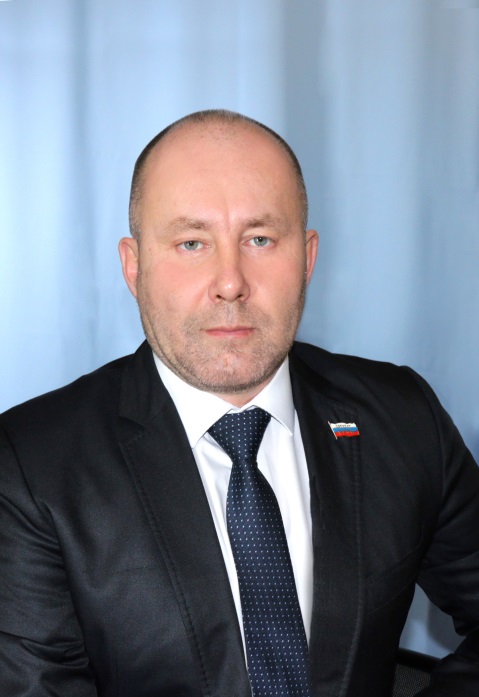 Председатель ДумыКраснокамского городского округаЧЕПЛЫГИН ДМИТРИЙ ГЕННАДЬЕВИЧизбран решением Думы Краснокамского городского округа от 17.11.2021 № 139.Полномочия председателя Думы Краснокамского городского округа начинаются со дня его избрания и прекращаются со дня начала работы Думы Краснокамского городского округа нового созыва или досрочно в случаях, установленных действующим законодательством.ОбразованиеВысшее:1993, Пермский государственный технический университет, инженер-электрик.Высшее:1993, Пермский государственный технический университет, инженер-электрик.Трудовая деятельностьООО «Краснокамский полиграфический комбинат», директор ООО «Краснокамский полиграфический комбинат», директор Общественная деятельность С 2005 года – депутат Думы Краснокамского городского поселения, председатель комиссии по экономике, бюджету и налогам, с 2010 года – депутат Земского Собрания Краснокамского муниципального района, председатель комиссии по экономике, бюджету и налогам, с 2018 – депутат Думы Краснокамского городского округа (заместитель председателя комиссии по экономике, бюджету и налогам). С 2005 года – депутат Думы Краснокамского городского поселения, председатель комиссии по экономике, бюджету и налогам, с 2010 года – депутат Земского Собрания Краснокамского муниципального района, председатель комиссии по экономике, бюджету и налогам, с 2018 – депутат Думы Краснокамского городского округа (заместитель председателя комиссии по экономике, бюджету и налогам). Полномочия председателя Думы Краснокамского городского округаПредседатель Думы Краснокамского городского округа в соответствии с Уставом Краснокамского  городского округа:1) организует работу Думы;2) руководит подготовкой заседаний, созывает, открывает и ведет заседания Думы, осуществляет предусмотренные Регламентом Думы полномочия председателя;3) осуществляет руководство подготовкой вопросов, вносимых на рассмотрение Думы;4) представляет Думу в отношениях с населением, органами местного самоуправления, другими муниципальными образованиями, органами государственной власти, физическими лицами и организациями;5) издает распоряжения по вопросам организации деятельности Думы, подписывает решения Думы, протоколы её заседаний;6) действует от имени и в интересах Думы как юридического лица без особой на то доверенности;7) координирует деятельность Думы, дает поручения постоянным и временным комиссиям Думы, а также отдельным депутатам;8) решает иные вопросы, которые могут быть ему поручены Думой или возложены на него законодательством.Председатель Думы Краснокамского городского округа в соответствии с Уставом Краснокамского  городского округа:1) организует работу Думы;2) руководит подготовкой заседаний, созывает, открывает и ведет заседания Думы, осуществляет предусмотренные Регламентом Думы полномочия председателя;3) осуществляет руководство подготовкой вопросов, вносимых на рассмотрение Думы;4) представляет Думу в отношениях с населением, органами местного самоуправления, другими муниципальными образованиями, органами государственной власти, физическими лицами и организациями;5) издает распоряжения по вопросам организации деятельности Думы, подписывает решения Думы, протоколы её заседаний;6) действует от имени и в интересах Думы как юридического лица без особой на то доверенности;7) координирует деятельность Думы, дает поручения постоянным и временным комиссиям Думы, а также отдельным депутатам;8) решает иные вопросы, которые могут быть ему поручены Думой или возложены на него законодательством.Личный прием граждан:Каждый вторник с 10.00 до 12.00 часов  по записи в аппарате Думы Краснокамского городского округа по адресу: г. Краснокамск, пр. Маяковского, 11, каб. 112, телефон 4-48-82.Каждый вторник с 10.00 до 12.00 часов  по записи в аппарате Думы Краснокамского городского округа по адресу: г. Краснокамск, пр. Маяковского, 11, каб. 112, телефон 4-48-82.